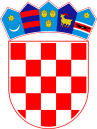   REPUBLIKA HRVATSKAVARAŽDINSKA ŽUPANIJA         OPĆINA VINICA	Općinsko vijećeKLASA: 024-04/23-01/31URBROJ: 2186-11-23-1Vinica, 13. rujna 2023.Na temelju članka 30. te članka 43. Statuta Općine Vinica («Službeni vjesnik Varaždinske županije» broj 30/20. i 09/21.), a u svezi s člancima 15. i 18. Poslovnika Općinskog vijeća Općine Vinica («Službeni vjesnik Varaždinske županije» broj 57/09. 11/13. 60/13. i 109/21.), Općinsko vijeće Općine Vinica  na sjednici održanoj dana 13. rujna 2023.godine donosiR J E Š E N J Eo razrješenju i imenovanju člana Odbora za statutarno-pravna pitanjaČlanak 1.U Odboru za statutarno-pravna pitanja („Službeni vjesnik Varaždinske županije“ broj 53/21., 126/21.) razrješuje se član Anja Tot, a novim članom Odbora imenuje se Melani Gavrić.Članak 2.Mandat novom članu Odbora počinje teći danom donošenja ovog Rješenja.Članak 3.Rješenje će se objaviti  u «Službenom vjesniku Varaždinske županije». 								PREDSJEDNIK							Općinskog vijeća Općine Vinica								Predrag Štromar, v.r.